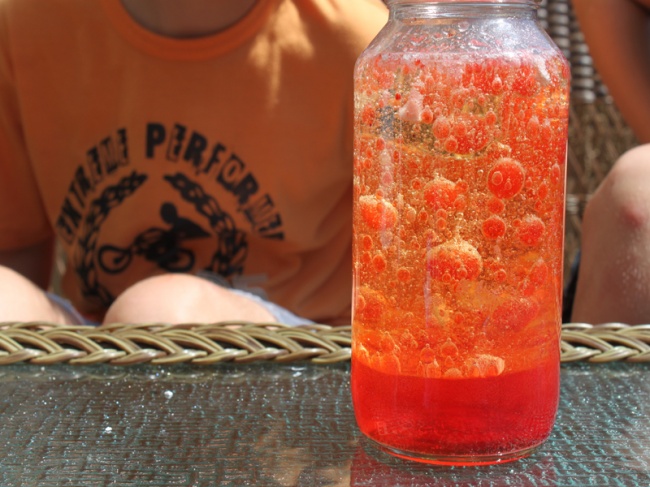 Лавовая лампа была изобретена Эдвардом Крэйвеном Уолкером в 1963 году. Для тех, кто не знаком с лавовыми лампами, они были главным декором квартир в 60-х годах. «Лампа» состоит из немного треугольного лабораторного стеклянного стакана, который заполнен жидкой «лавой». При включении «лава» начинала плавать. Давайте же скорее проведем опыт «Лавовая лампа» и создадим свою лампу.Для выполнения опыта понадобится:Соль (для наилучшего действия шипучие таблетки «УПСА, АЦЦ»).Водопроводная вода.Чашка оливкового или растительного масла.Несколько пищевых красителей.Большой прозрачный стакан. Время на выполнение эксперимента:Около 5-10 минут.Начинаем эксперимент:Заполните на 2/3 стакан водой. Позже Вам нужно будет добавить масло, поэтому убедитесь, что для масла есть место.Вылейте масло в стакан. Масло будет плавать на поверхности воды, не пытайтесь смешать его с водой.Добавьте несколько капель различных красителей к воде и маслу. Медленно высыпите 1 чайную ложку соли в стакан с водой и маслом.  Наблюдайте, что происходит с масляной и водной смесью. Отлично!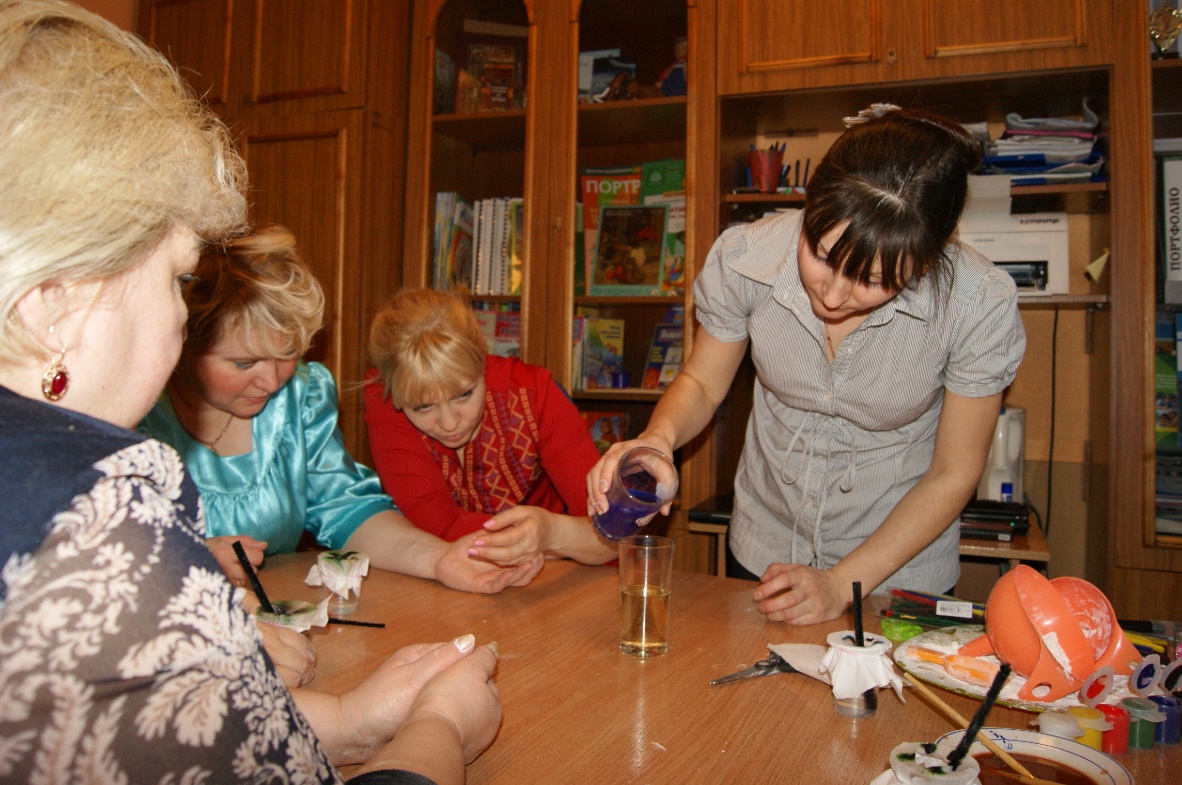  Примечание:Добавьте несколько капель пищевого красителя для лучшего эффекта. Это сделает практически настоящий вид лавовой лампа в Вашем стакане!Наблюдение:Что произойдёт, если добавить две чайные ложки соли? Как Вы думаете, другое вещество будет влиять на масло и воду? Что происходит, если Вы вместо соли добавили сахар, песок или даже кофейную гущу?Результат:Масло легче воды, поэтому плавает на ее поверхности. С другой стороны, соль более тяжелее, чем масло. Когда Вы добавляете соль в стакан, она опускается на дно стакана, беря с собой частички масла. Когда соль распадается, она отпускает частицы масла и те поднимаются на поверхность. 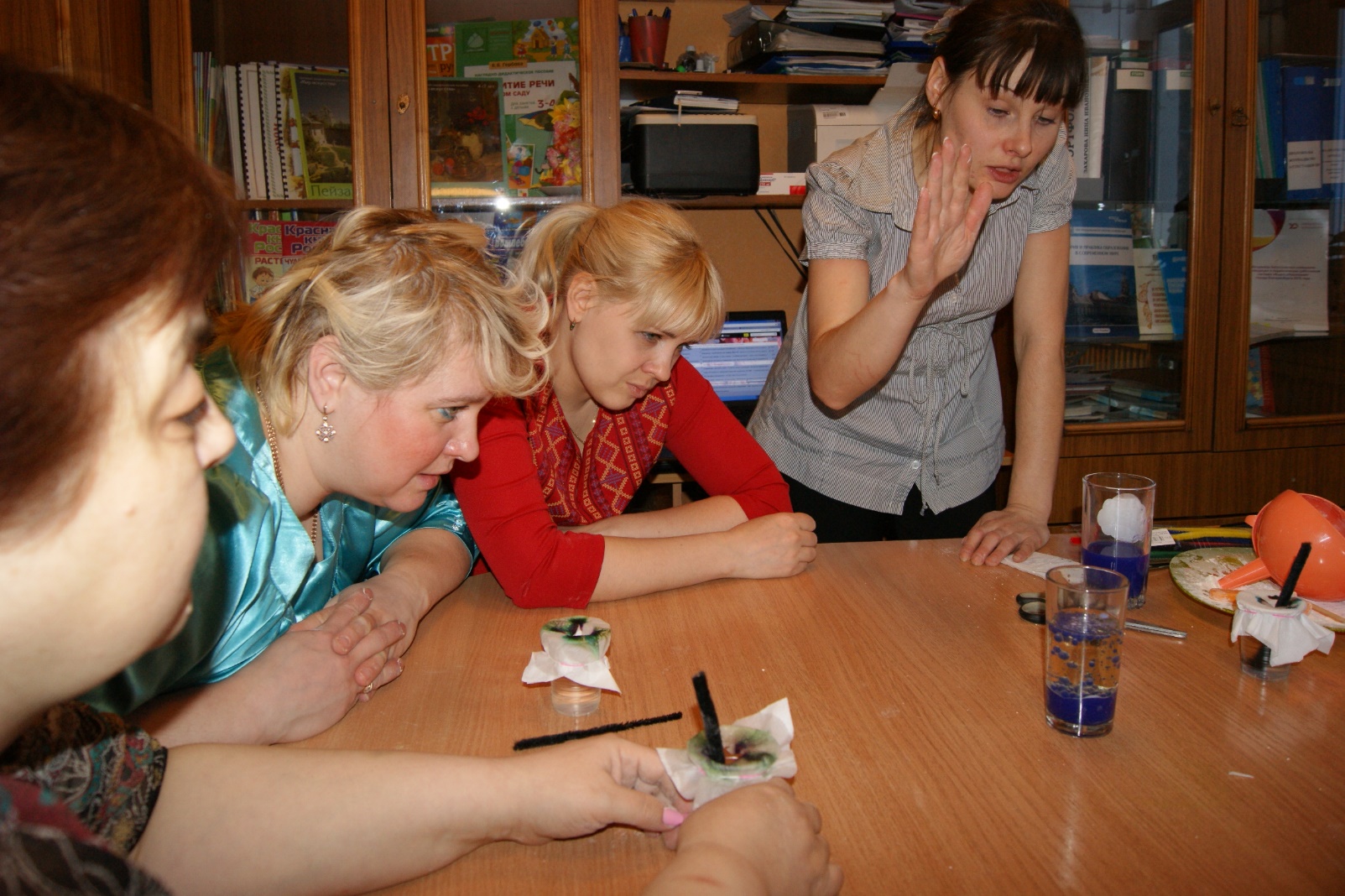 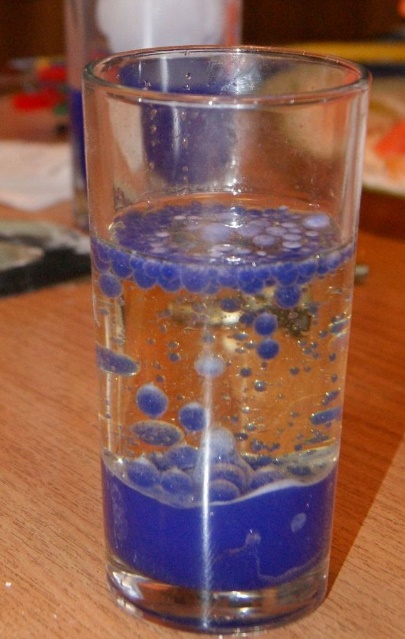 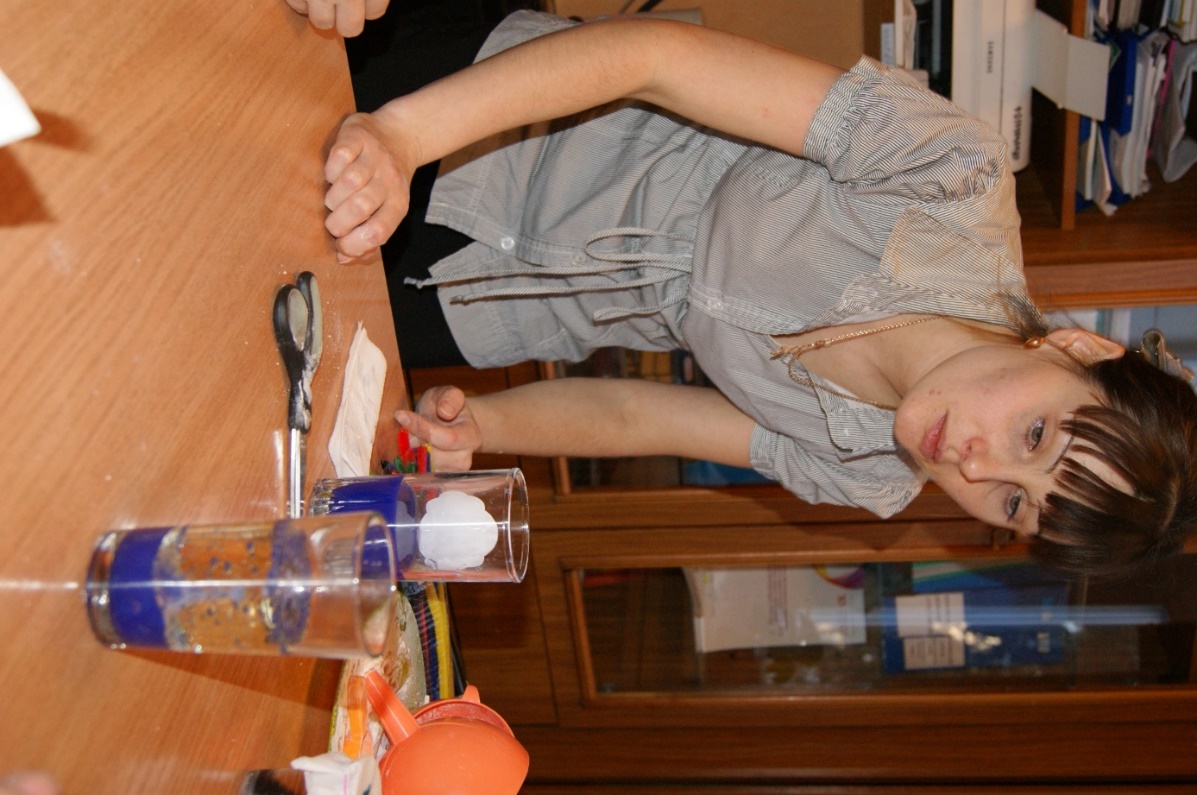 